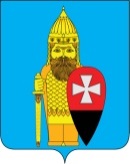 АДМИНИСТРАЦИЯ ПОСЕЛЕНИЯ ВОРОНОВСКОЕ В ГОРОДЕ МОСКВЕ ПОСТАНОВЛЕНИЕ15.01.2019 г. № 2Об утверждении отчета об исполнениимуниципальной программы «Социальная защита населения поселения Вороновское на 2018 год»   В соответствии с частью 1 статьи 179 Бюджетного кодекса Российской Федерации, Законом города Москвы от 06 ноября 2002 года № 56 «Об организации местного самоуправления в городе Москве», Уставом поселения Вороновское, в целях поддержки малообеспеченных групп населения и граждан, оказавшихся в трудной жизненной ситуации, администрация поселения Вороновское постановляет:   1. Утвердить отчет об исполнении муниципальной программы «Социальная защита населения поселения Вороновское на 2018 год» (приложение).   2. Опубликовать настоящее постановление в бюллетене «Московский муниципальный вестник» и разместить на официальном сайте администрации поселения Вороновское в информационно-телекоммуникационной сети «Интернет».   3. Контроль за исполнением настоящего постановления возложить на заместителя главы администрации поселения Вороновское Тавлеева А.В. Глава администрациипоселения Вороновское                                                                       Е.П. ИвановПриложениек постановлению администрациипоселения Вороновское в городе Москве от «15» января 2019 года № 2Отчет об исполнении муниципальной программы «Социальная защита населения поселения Вороновское на 2018 год»Остальные денежные средства были распределены на другие цели в связи с отсутствием обращенийп/пнаименование мероприятийисточник финансированиявсего(руб.)Объем финансирования по факту(руб.)% выполненияпримечания1газификация жилых помещенийбюджет поселения Вороновское225 00000Обращений не поступало2при пожаре в жилом помещениибюджет поселения Вороновское156 00000Обращений не поступало3при краже личного имуществабюджет поселения Вороновское30 00000Обращений не поступало4установка приборов учета горячей и холодной воды, установка электрических и газовых счетчиковбюджет поселения Вороновское9 0003 600401 обращение5частичный ремонт квартирбюджет поселения Вороновское180 000321 384,871782 обращения6единовременная материальная помощь малообеспеченным гражданам, попавшим в экстремальные ситуациибюджет поселения Вороновское84 00090 0001074 обращения                         итого по программе:                         итого по программе:                         итого по программе:684 000414 984,8760,7